OTHER PRINCIPAL INVESTIGATORSPlease provide the following information for all Principal InvestigatorsTABLE OF CONTENTS LAY PERSON SUMMARYSummarize the proposed research for a non-scientific audience and the significance of this work.  Do not exceed this page.  PROJECT DESCRIPTION INSTRUCTIONSDescribe your proposal in sufficient detail for adequate evaluation. Make every effort to be succinct. Do not exceed 10 pages. Do not submit a copy of an application prepared for another granting agency, copies of previous publications, or other supplemental documents.  A preferred format is as below:Specific Aims - What do you intend to accomplish? What hypothesis is to be tested?Background and Significance - Why is the research important and how does it specifically address the selected NEA research priorities? Evaluate existing knowledge in the field and specifically identify the possible contributions that your investigation may make. Preliminary Studies - What has already been done in this field?Approach and Experimental Design - How are you going to accomplish the research? Describe in detail the experimental design, the procedures to be used, and the manner in which the data will be analyzed.Organizational Design and FeasibilityLiterature Cited - List the most relevant references that provide background or supporting information for your proposal. PROJECT DESCRIPTIONBUDGET AND PERSONNELDetailed Budget Budget JustificationDo not exceed this page. Current & Pending Project SupportList all current support and other pending applications for financial support for the proposed project, as well as a brief explanation of how funds from multiple sources will be used. SOURCE		     AMOUNT		     YEARS			     DESCRIPTION: 	     _______________________________________________________________________________________________     SOURCE		     AMOUNT		     YEARS			     DESCRIPTION: 	     _______________________________________________________________________________________________     SOURCE		     AMOUNT		     YEARS			     DESCRIPTION: 	     ______________________________________________________________________________________________     BIOGRAPHICAL SKETCHUse the current NIH format and guidelines. Provide the following information for all listed principal investigators, co investigators, and other significant contributors.  Follow this format for each person.  DO NOT EXCEED 5 PAGES FOR EACH BIOSKETCH. Personal Statement Positions and HonorsContributions to ScienceAdditional Information: Research Support and/or Scholastic Performance		     National Eczema Association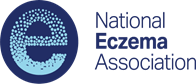      RESEARCH GRANT APPLICATION 		     National Eczema Association     RESEARCH GRANT APPLICATION 		     National Eczema Association     RESEARCH GRANT APPLICATION FOR OFFICE USE ONLYFOR OFFICE USE ONLYFOR OFFICE USE ONLYFOR OFFICE USE ONLYFOR OFFICE USE ONLYFOR OFFICE USE ONLY		     National Eczema Association     RESEARCH GRANT APPLICATION 		     National Eczema Association     RESEARCH GRANT APPLICATION 		     National Eczema Association     RESEARCH GRANT APPLICATION NEA GRANT ID: NEA22-ECRG1XXNEA GRANT ID: NEA22-ECRG1XXNEA GRANT ID: NEA22-ECRG1XXNEA GRANT ID: NEA22-ECRG1XXNEA GRANT ID: NEA22-ECRG1XXNEA GRANT ID: NEA22-ECRG1XXTITLE OF PROJECT TITLE OF PROJECT TITLE OF PROJECT START DATESTART DATESTART DATEAMOUNT REQUESTED ($)AMOUNT REQUESTED ($)AMOUNT REQUESTED ($)NEA RESEARCH PRIORITY ADDRESSED BY PROJECT (SELECT ALL THAT APPLY) Cutting Edge Basic & Translational Science Eczema Heterogeneity:  Novel Insights Innovations in Clinical Practice & Care Understanding & Alleviating Disease Burden Eczema PreventionHUMAN SUBJECTS RESEARCH     NO     YESHUMAN SUBJECTS RESEARCH     NO     YESHUMAN SUBJECTS RESEARCH     NO     YESHUMAN SUBJECTS RESEARCH     NO     YESVERTEBRATE ANIMALS    NO     YESVERTEBRATE ANIMALS    NO     YESVERTEBRATE ANIMALS    NO     YESVERTEBRATE ANIMALS    NO     YESNEA RESEARCH PRIORITY ADDRESSED BY PROJECT (SELECT ALL THAT APPLY) Cutting Edge Basic & Translational Science Eczema Heterogeneity:  Novel Insights Innovations in Clinical Practice & Care Understanding & Alleviating Disease Burden Eczema Prevention5a. RESEARCH EXEMPT NO    YESIf yes, exemption no.5a. RESEARCH EXEMPT NO    YESIf yes, exemption no.5a. RESEARCH EXEMPT NO    YESIf yes, exemption no.5b. IRB ASSURANCE NO.OR  Pending6a. If yes, IACUC approval date  OR  Pending6a. If yes, IACUC approval date  OR  Pending6a. If yes, IACUC approval date  OR  Pending6b. Animal welfare assurance no.PRINCIPAL INVESTIGATOR PRINCIPAL INVESTIGATOR PRINCIPAL INVESTIGATOR PRINCIPAL INVESTIGATOR PRINCIPAL INVESTIGATOR PRINCIPAL INVESTIGATOR PRINCIPAL INVESTIGATOR PRINCIPAL INVESTIGATOR PRINCIPAL INVESTIGATOR 7a.  NAME (first and last) & DEGREES7a.  NAME (first and last) & DEGREES7a.  NAME (first and last) & DEGREES7b.  POSITION TITLE & DEPARTMENT7b.  POSITION TITLE & DEPARTMENT7b.  POSITION TITLE & DEPARTMENT7b.  POSITION TITLE & DEPARTMENT7b.  POSITION TITLE & DEPARTMENT7b.  POSITION TITLE & DEPARTMENT7c.  MAILING ADDRESS (Street, city, state, zip code)7c.  MAILING ADDRESS (Street, city, state, zip code)7c.  MAILING ADDRESS (Street, city, state, zip code)7d.  CONTACT INFORMATIONTEL:                   E-MAIL ADDRESS:                   7d.  CONTACT INFORMATIONTEL:                   E-MAIL ADDRESS:                   7d.  CONTACT INFORMATIONTEL:                   E-MAIL ADDRESS:                   7d.  CONTACT INFORMATIONTEL:                   E-MAIL ADDRESS:                   7d.  CONTACT INFORMATIONTEL:                   E-MAIL ADDRESS:                   7d.  CONTACT INFORMATIONTEL:                   E-MAIL ADDRESS:                   7e.  HAVE YOU HAD PREVIOUS FUNDING FROM THE NATIONAL ECZEMA ASSOCIATION (NEA)?   NO   YESIf yes, please list year(s)      7e.  HAVE YOU HAD PREVIOUS FUNDING FROM THE NATIONAL ECZEMA ASSOCIATION (NEA)?   NO   YESIf yes, please list year(s)      7e.  HAVE YOU HAD PREVIOUS FUNDING FROM THE NATIONAL ECZEMA ASSOCIATION (NEA)?   NO   YESIf yes, please list year(s)      7f.  HAS YOUR PREVIOUSLY FUNDED WORK FROM NEA BEEN PUBLISHED?  NO     YES    PENDING7f.  HAS YOUR PREVIOUSLY FUNDED WORK FROM NEA BEEN PUBLISHED?  NO     YES    PENDING7f.  HAS YOUR PREVIOUSLY FUNDED WORK FROM NEA BEEN PUBLISHED?  NO     YES    PENDING7f.  HAS YOUR PREVIOUSLY FUNDED WORK FROM NEA BEEN PUBLISHED?  NO     YES    PENDING7f.  HAS YOUR PREVIOUSLY FUNDED WORK FROM NEA BEEN PUBLISHED?  NO     YES    PENDING7f.  HAS YOUR PREVIOUSLY FUNDED WORK FROM NEA BEEN PUBLISHED?  NO     YES    PENDINGPROJECT WILL HAVE MULTIPLE PRINCIPAL INVESTIGATORS    NO     YESIf yes, please complete page 2. PROJECT WILL HAVE MULTIPLE PRINCIPAL INVESTIGATORS    NO     YESIf yes, please complete page 2. PROJECT WILL HAVE MULTIPLE PRINCIPAL INVESTIGATORS    NO     YESIf yes, please complete page 2. PROJECT WILL HAVE MULTIPLE PRINCIPAL INVESTIGATORS    NO     YESIf yes, please complete page 2. PROJECT WILL HAVE MULTIPLE PRINCIPAL INVESTIGATORS    NO     YESIf yes, please complete page 2. PROJECT WILL HAVE MULTIPLE PRINCIPAL INVESTIGATORS    NO     YESIf yes, please complete page 2. PROJECT WILL HAVE MULTIPLE PRINCIPAL INVESTIGATORS    NO     YESIf yes, please complete page 2. PROJECT WILL HAVE MULTIPLE PRINCIPAL INVESTIGATORS    NO     YESIf yes, please complete page 2. PROJECT WILL HAVE MULTIPLE PRINCIPAL INVESTIGATORS    NO     YESIf yes, please complete page 2. APPLICANT ORGANIZATIONNAME:               ADDRESS:      TAX ID# (USA INSTITUTIONS ONLY):           APPLICANT ORGANIZATIONNAME:               ADDRESS:      TAX ID# (USA INSTITUTIONS ONLY):           APPLICANT ORGANIZATIONNAME:               ADDRESS:      TAX ID# (USA INSTITUTIONS ONLY):           FISCAL OFFICER/DEPARTMENT OFFICIAL TO BE NOTIFIED IF AN AWARD IS MADE NAME:                                       TITLE:         ADDRESS:                E-MAIL ADDRESS:        CHECK PAYABLE TO:  ABOVE INDIVIDUAL  OTHERIf “other”, please indicate to whom check should be made payable:Or you can provide banking instructions for wire transfer:Account #       Routing #       Bank Name       Swift Code (foreign wires)       FISCAL OFFICER/DEPARTMENT OFFICIAL TO BE NOTIFIED IF AN AWARD IS MADE NAME:                                       TITLE:         ADDRESS:                E-MAIL ADDRESS:        CHECK PAYABLE TO:  ABOVE INDIVIDUAL  OTHERIf “other”, please indicate to whom check should be made payable:Or you can provide banking instructions for wire transfer:Account #       Routing #       Bank Name       Swift Code (foreign wires)       FISCAL OFFICER/DEPARTMENT OFFICIAL TO BE NOTIFIED IF AN AWARD IS MADE NAME:                                       TITLE:         ADDRESS:                E-MAIL ADDRESS:        CHECK PAYABLE TO:  ABOVE INDIVIDUAL  OTHERIf “other”, please indicate to whom check should be made payable:Or you can provide banking instructions for wire transfer:Account #       Routing #       Bank Name       Swift Code (foreign wires)       FISCAL OFFICER/DEPARTMENT OFFICIAL TO BE NOTIFIED IF AN AWARD IS MADE NAME:                                       TITLE:         ADDRESS:                E-MAIL ADDRESS:        CHECK PAYABLE TO:  ABOVE INDIVIDUAL  OTHERIf “other”, please indicate to whom check should be made payable:Or you can provide banking instructions for wire transfer:Account #       Routing #       Bank Name       Swift Code (foreign wires)       FISCAL OFFICER/DEPARTMENT OFFICIAL TO BE NOTIFIED IF AN AWARD IS MADE NAME:                                       TITLE:         ADDRESS:                E-MAIL ADDRESS:        CHECK PAYABLE TO:  ABOVE INDIVIDUAL  OTHERIf “other”, please indicate to whom check should be made payable:Or you can provide banking instructions for wire transfer:Account #       Routing #       Bank Name       Swift Code (foreign wires)       FISCAL OFFICER/DEPARTMENT OFFICIAL TO BE NOTIFIED IF AN AWARD IS MADE NAME:                                       TITLE:         ADDRESS:                E-MAIL ADDRESS:        CHECK PAYABLE TO:  ABOVE INDIVIDUAL  OTHERIf “other”, please indicate to whom check should be made payable:Or you can provide banking instructions for wire transfer:Account #       Routing #       Bank Name       Swift Code (foreign wires)       ADMINISTRATIVE OFFICIAL SIGNING FOR APPLICANT ORGANIZATION NAME:       TITLE:        ADDRESS:                ADMINISTRATIVE OFFICIAL SIGNING FOR APPLICANT ORGANIZATION NAME:       TITLE:        ADDRESS:                ADMINISTRATIVE OFFICIAL SIGNING FOR APPLICANT ORGANIZATION NAME:       TITLE:        ADDRESS:                FISCAL OFFICER/DEPARTMENT OFFICIAL TO BE NOTIFIED IF AN AWARD IS MADE NAME:                                       TITLE:         ADDRESS:                E-MAIL ADDRESS:        CHECK PAYABLE TO:  ABOVE INDIVIDUAL  OTHERIf “other”, please indicate to whom check should be made payable:Or you can provide banking instructions for wire transfer:Account #       Routing #       Bank Name       Swift Code (foreign wires)       FISCAL OFFICER/DEPARTMENT OFFICIAL TO BE NOTIFIED IF AN AWARD IS MADE NAME:                                       TITLE:         ADDRESS:                E-MAIL ADDRESS:        CHECK PAYABLE TO:  ABOVE INDIVIDUAL  OTHERIf “other”, please indicate to whom check should be made payable:Or you can provide banking instructions for wire transfer:Account #       Routing #       Bank Name       Swift Code (foreign wires)       FISCAL OFFICER/DEPARTMENT OFFICIAL TO BE NOTIFIED IF AN AWARD IS MADE NAME:                                       TITLE:         ADDRESS:                E-MAIL ADDRESS:        CHECK PAYABLE TO:  ABOVE INDIVIDUAL  OTHERIf “other”, please indicate to whom check should be made payable:Or you can provide banking instructions for wire transfer:Account #       Routing #       Bank Name       Swift Code (foreign wires)       FISCAL OFFICER/DEPARTMENT OFFICIAL TO BE NOTIFIED IF AN AWARD IS MADE NAME:                                       TITLE:         ADDRESS:                E-MAIL ADDRESS:        CHECK PAYABLE TO:  ABOVE INDIVIDUAL  OTHERIf “other”, please indicate to whom check should be made payable:Or you can provide banking instructions for wire transfer:Account #       Routing #       Bank Name       Swift Code (foreign wires)       FISCAL OFFICER/DEPARTMENT OFFICIAL TO BE NOTIFIED IF AN AWARD IS MADE NAME:                                       TITLE:         ADDRESS:                E-MAIL ADDRESS:        CHECK PAYABLE TO:  ABOVE INDIVIDUAL  OTHERIf “other”, please indicate to whom check should be made payable:Or you can provide banking instructions for wire transfer:Account #       Routing #       Bank Name       Swift Code (foreign wires)       FISCAL OFFICER/DEPARTMENT OFFICIAL TO BE NOTIFIED IF AN AWARD IS MADE NAME:                                       TITLE:         ADDRESS:                E-MAIL ADDRESS:        CHECK PAYABLE TO:  ABOVE INDIVIDUAL  OTHERIf “other”, please indicate to whom check should be made payable:Or you can provide banking instructions for wire transfer:Account #       Routing #       Bank Name       Swift Code (foreign wires)       PRINCIPAL INVESTIGATOR ASSURANCE: I certify that the statements herein are true, complete and accurate to the best of my knowledge. I am aware that any false, fictitious, or fraudulent statements or claims may subject me to criminal, civil, or administrative penalties. I agree to accept responsibility for the scientific conduct of the project and to provide the required progress and financial reports if a grant is awarded as a result of this application.PRINCIPAL INVESTIGATOR ASSURANCE: I certify that the statements herein are true, complete and accurate to the best of my knowledge. I am aware that any false, fictitious, or fraudulent statements or claims may subject me to criminal, civil, or administrative penalties. I agree to accept responsibility for the scientific conduct of the project and to provide the required progress and financial reports if a grant is awarded as a result of this application.SIGNATURE OF PI NAMED IN 7. SIGNATURE OF PI NAMED IN 7. SIGNATURE OF PI NAMED IN 7. SIGNATURE OF PI NAMED IN 7. SIGNATURE OF PI NAMED IN 7. DATEDATEAPPLICANT ORGANIZATION CERTIFICATION AND ACCEPTANCE: I certify that the statements herein are true, complete and accurate to the best of my knowledge, and accept the obligation to comply with National Eczema Association terms and conditions if a grant is awarded as a result of this application.  I am aware that any false, fictitious, or fraudulent statements or claims may subject me to criminal, civil, or administrative penalties. APPLICANT ORGANIZATION CERTIFICATION AND ACCEPTANCE: I certify that the statements herein are true, complete and accurate to the best of my knowledge, and accept the obligation to comply with National Eczema Association terms and conditions if a grant is awarded as a result of this application.  I am aware that any false, fictitious, or fraudulent statements or claims may subject me to criminal, civil, or administrative penalties. SIGNATURE OF OFFICIAL NAMED IN 11. SIGNATURE OF OFFICIAL NAMED IN 11. SIGNATURE OF OFFICIAL NAMED IN 11. SIGNATURE OF OFFICIAL NAMED IN 11. SIGNATURE OF OFFICIAL NAMED IN 11. DATEDATENAME (first and last) & DEGREES POSITION TITLE & DEPARTMENTMAILING ADDRESS (Street, city, state, zip code)CONTACT INFORMATIONTEL:                   E-MAIL:      NAME (first and last) & DEGREES POSITION TITLE & DEPARTMENTMAILING ADDRESS (Street, city, state, zip code)CONTACT INFORMATIONTEL:                   E-MAIL:      NAME (first and last) & DEGREES POSITION TITLE & DEPARTMENTMAILING ADDRESS (Street, city, state, zip code)CONTACT INFORMATIONTEL:                   E-MAIL:      Page numbersFace Page ...............................................................................................................................                            1Other Principal Investigators ................................................................................................2Table of Contents ..................................................................................................................3Lay Person Summary ............................................................................................................4  Project Description ................................................................................................................   5  -InstructionsSpecific Aims ..............................................................................................................................Background and Significance .....................................................................................................Preliminary Studies ....................................................................................................................Approach and Experimental Design ...........................................................................................Organizational Design and Feasibility ........................................................................................Literature Cited ...........................................................................................................................Budget and Personnel ...........................................................................................................       -Budget SummaryCurrent and Pending Project SupportDetailed BudgetBudget JustificationBiographical Sketches ..........................................................................................................       -(for all listed Principal Investigators and Co-Investigators)Letters of Support..................................................................................................................       -Letters of Support (for all Collaborators & Consultants contributing to the Project)Optional:  Other Letters of Support (not to exceed 2 additional letters)DETAILED PROJECT BUDGETDIRECT COSTS ONLYDETAILED PROJECT BUDGETDIRECT COSTS ONLYDETAILED PROJECT BUDGETDIRECT COSTS ONLYDETAILED PROJECT BUDGETDIRECT COSTS ONLYDETAILED PROJECT BUDGETDIRECT COSTS ONLYDETAILED PROJECT BUDGETDIRECT COSTS ONLYDETAILED PROJECT BUDGETDIRECT COSTS ONLYFROMTHROUGHPERSONNELPERSONNELPERSONNEL%%DOLLAR AMOUNT REQUESTED (omit cents)DOLLAR AMOUNT REQUESTED (omit cents)DOLLAR AMOUNT REQUESTED (omit cents)NAMEROLE ONPROJECTEFFORTONPROJ.EFFORTONPROJ.INST.BASESALARYINST.BASESALARYSALARYREQUESTEDFRINGEBENEFITSTOTALPrincipalInvestigator	SUBTOTALS	SUBTOTALS	SUBTOTALS	SUBTOTALS	SUBTOTALS	SUBTOTALSCONSULTANT COSTSCONSULTANT COSTSCONSULTANT COSTSCONSULTANT COSTSCONSULTANT COSTSCONSULTANT COSTSCONSULTANT COSTSCONSULTANT COSTSCONSULTANT COSTSCONSULTANT COSTSCONSULTANT COSTSCONSULTANT COSTSCONSULTANT COSTSCONSULTANT COSTSCONSULTANT COSTSCONSULTANT COSTSEQUIPMENT  (Itemize)EQUIPMENT  (Itemize)EQUIPMENT  (Itemize)EQUIPMENT  (Itemize)EQUIPMENT  (Itemize)EQUIPMENT  (Itemize)EQUIPMENT  (Itemize)EQUIPMENT  (Itemize)EQUIPMENT  (Itemize)EQUIPMENT  (Itemize)EQUIPMENT  (Itemize)EQUIPMENT  (Itemize)EQUIPMENT  (Itemize)EQUIPMENT  (Itemize)EQUIPMENT  (Itemize)EQUIPMENT  (Itemize)SUPPLIES  (Itemize by category)SUPPLIES  (Itemize by category)SUPPLIES  (Itemize by category)SUPPLIES  (Itemize by category)SUPPLIES  (Itemize by category)SUPPLIES  (Itemize by category)SUPPLIES  (Itemize by category)SUPPLIES  (Itemize by category)TRAVEL TRAVEL TRAVEL TRAVEL TRAVEL TRAVEL TRAVEL TRAVEL PATIENT-ASSOCIATED COSTSPATIENT-ASSOCIATED COSTSPATIENT-ASSOCIATED COSTSPATIENT-ASSOCIATED COSTSPATIENT-ASSOCIATED COSTSPATIENT-ASSOCIATED COSTSPATIENT-ASSOCIATED COSTSPATIENT-ASSOCIATED COSTSOTHER EXPENSES  (Itemize by category)OTHER EXPENSES  (Itemize by category)OTHER EXPENSES  (Itemize by category)OTHER EXPENSES  (Itemize by category)OTHER EXPENSES  (Itemize by category)OTHER EXPENSES  (Itemize by category)OTHER EXPENSES  (Itemize by category)OTHER EXPENSES  (Itemize by category)TOTAL COSTS FOR BUDGET PERIOD**Note:  Indirect F&A Costs are not allowed on NEA Research Grants*  TOTAL COSTS FOR BUDGET PERIOD**Note:  Indirect F&A Costs are not allowed on NEA Research Grants*  TOTAL COSTS FOR BUDGET PERIOD**Note:  Indirect F&A Costs are not allowed on NEA Research Grants*  TOTAL COSTS FOR BUDGET PERIOD**Note:  Indirect F&A Costs are not allowed on NEA Research Grants*  TOTAL COSTS FOR BUDGET PERIOD**Note:  Indirect F&A Costs are not allowed on NEA Research Grants*  TOTAL COSTS FOR BUDGET PERIOD**Note:  Indirect F&A Costs are not allowed on NEA Research Grants*  TOTAL COSTS FOR BUDGET PERIOD**Note:  Indirect F&A Costs are not allowed on NEA Research Grants*  TOTAL COSTS FOR BUDGET PERIOD**Note:  Indirect F&A Costs are not allowed on NEA Research Grants*  $     NAMENAMEPOSITION TITLE POSITION TITLE EDUCATION/TRAINING (Begin with baccalaureate or other initial professional education and include postdoctoral training)EDUCATION/TRAINING (Begin with baccalaureate or other initial professional education and include postdoctoral training)EDUCATION/TRAINING (Begin with baccalaureate or other initial professional education and include postdoctoral training)EDUCATION/TRAINING (Begin with baccalaureate or other initial professional education and include postdoctoral training)INSTITUTION AND LOCATIONDEGREE (if applicable)COMPLETION DATE FIELD OF STUDY